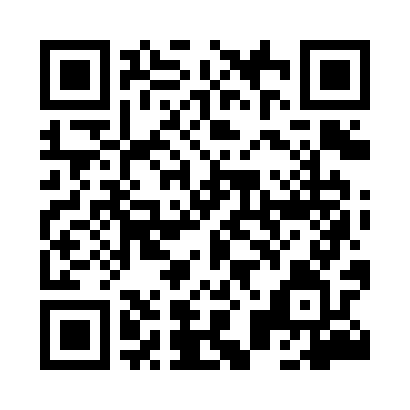 Prayer times for Dunaj, PolandMon 1 Apr 2024 - Tue 30 Apr 2024High Latitude Method: Angle Based RulePrayer Calculation Method: Muslim World LeagueAsar Calculation Method: HanafiPrayer times provided by https://www.salahtimes.comDateDayFajrSunriseDhuhrAsrMaghribIsha1Mon4:086:1212:425:097:149:102Tue4:056:0912:425:107:169:123Wed4:026:0712:425:117:189:154Thu3:596:0412:415:137:199:175Fri3:566:0212:415:147:219:206Sat3:526:0012:415:157:239:227Sun3:495:5712:415:167:259:258Mon3:465:5512:405:187:269:279Tue3:435:5312:405:197:289:3010Wed3:405:5012:405:207:309:3211Thu3:365:4812:395:217:329:3512Fri3:335:4612:395:237:349:3813Sat3:305:4412:395:247:359:4014Sun3:265:4112:395:257:379:4315Mon3:235:3912:385:267:399:4616Tue3:205:3712:385:277:419:4917Wed3:165:3412:385:297:439:5218Thu3:135:3212:385:307:449:5419Fri3:095:3012:385:317:469:5720Sat3:065:2812:375:327:4810:0021Sun3:025:2612:375:337:5010:0322Mon2:585:2312:375:347:5110:0623Tue2:555:2112:375:367:5310:1024Wed2:515:1912:375:377:5510:1325Thu2:475:1712:365:387:5710:1626Fri2:435:1512:365:397:5810:1927Sat2:395:1312:365:408:0010:2328Sun2:355:1112:365:418:0210:2629Mon2:315:0912:365:428:0410:2930Tue2:275:0712:365:438:0610:33